危険性又は有害性の特定標準モデル元請確認欄作 業 名粉じん作業使用設備・機械・モルタルミキサー・モルタルポンプ・エアーコンプレッサー・ガン等（吹付け作業）・研削といし・ディスクサンダー・ジャイアントブレーカー・エアーコンプレッサー（研磨及び解体）施工会社名使用工具・機器・ブレーカー・ピック（はつり）工　法　等安全設備・保護具・全体換気装置・湿潤な状態を保つための設備（散水装置・ハイワッシャー等）・呼吸用保護具（送気マスク・空気呼吸器等）・防じんマスク・保護メガネ・耳栓工　事　名使用資材・吹付け材（セメント・耐火材等）作業期間令和　　年　　月　　日 ～ 令和　　年　　月　　日作業に必要な資格と配置予定者・特定粉じん作業特別教育受講修了者：（※特定粉じん作業の場合）担当職長名作業に必要な資格と配置予定者・特定粉じん作業特別教育受講修了者：（※特定粉じん作業の場合）作成年月日令和　　年　　月　　日作成施工会社・関係者周知記録（サイン）令和　　年　　月　　日改訂年月日令和　　年　　月　　日改訂施工会社・関係者周知記録（サイン）令和　　年　　月　　日作成責任者打合せ事項確認事項等・作業計画書（図面）　・作業手順書　・じん肺健康診断の受診確認予想される災害危険性又は有害性の特定危険の見積り危険の見積り危険の見積り危険の見積りリスク低減措置危険性又は有害性に接する人安全対策の評価安全対策の評価安全対策の評価安全対策の評価備　　　考予想される災害危険性又は有害性の特定可能性重篤度リスク優先度リスク低減措置危険性又は有害性に接する人実効性効　果評　価危険度備　　　考粉じん障害・粉じんへのばく露によりじん肺に罹患する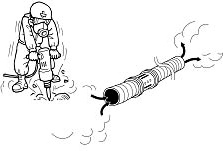 ・屋内では全体換気装置による換気職　長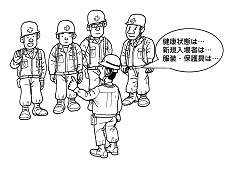 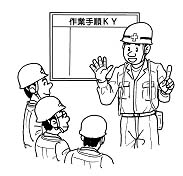 粉じん障害・粉じんへのばく露によりじん肺に罹患する・臨時の特定粉じん作業では有効な呼吸用保護具を使用する（時間、期間が短い場合も同様）作業者粉じん障害・粉じんへのばく露によりじん肺に罹患する・粉じん作業が行なわれている間粉じんの発生源を湿潤な状態に保つ職　長粉じん障害・粉じんへのばく露によりじん肺に罹患する・粉じん作業の行なわれている作業場以外の場所に休憩設備を設ける職　長粉じん障害・粉じんへのばく露によりじん肺に罹患する・休憩所には作業衣等に付着した粉じんを除去できる用具を備える事業者粉じん障害・粉じんへのばく露によりじん肺に罹患する・休憩設備を利用する前に作業衣等に付着した紛じんを除去する作業者粉じん障害・粉じんへのばく露によりじん肺に罹患する・作業場所を湿潤して作業を行う作業者粉じん障害・粉じんへのばく露によりじん肺に罹患する・毎日１回以上粉じん作業を行なう作業者粉じん障害・粉じんへのばく露によりじん肺に罹患する・屋内の作業場所の清掃を行なう作業者視力障害・粉じんが目に入り眼球を損傷する・防じんめがねを着用する作業者作業に必要な情報・実施事項１、安衛法・安衛則・通達等　・粉じん障害防止規則　・じん肺法　・第６次粉じん防止総合対策１、安衛法・安衛則・通達等　・粉じん障害防止規則　・じん肺法　・第６次粉じん防止総合対策１、安衛法・安衛則・通達等　・粉じん障害防止規則　・じん肺法　・第６次粉じん防止総合対策１、安衛法・安衛則・通達等　・粉じん障害防止規則　・じん肺法　・第６次粉じん防止総合対策１、安衛法・安衛則・通達等　・粉じん障害防止規則　・じん肺法　・第６次粉じん防止総合対策１、安衛法・安衛則・通達等　・粉じん障害防止規則　・じん肺法　・第６次粉じん防止総合対策１、安衛法・安衛則・通達等　・粉じん障害防止規則　・じん肺法　・第６次粉じん防止総合対策１、安衛法・安衛則・通達等　・粉じん障害防止規則　・じん肺法　・第６次粉じん防止総合対策１、安衛法・安衛則・通達等　・粉じん障害防止規則　・じん肺法　・第６次粉じん防止総合対策１、安衛法・安衛則・通達等　・粉じん障害防止規則　・じん肺法　・第６次粉じん防止総合対策１、安衛法・安衛則・通達等　・粉じん障害防止規則　・じん肺法　・第６次粉じん防止総合対策評価危険有害要因の評価基準危険度６抜本的な対応が必要５５即座に対策が必要４４何らかの対策が必要３３現時点で対策の必要なし２２極めて小さい（受け入れ可能）１安全対策の評価効　果実現性効　果実現性大中小安全対策の評価効　果実現性効　果実現性大中小安全対策の評価効　果実現性効　果実現性３２１安全対策の評価困　難３６５４安全対策の評価努力すれば可能２５４３安全対策の評価可　能１４３２評価危険有害要因の評価基準危険度６極めて大きい（受け入れ不可能）５５かなり大きい（受け入れ不可能）４４中程度（受け入れ可能）３３小さい(許容範囲内)２２極めて小さい（受け入れ可能）１危険の見積り重大性可能性重大性可能性極めて重大(死亡・障害)重　大大けが(休業４日以上)軽微打撲・切傷(休業３日以下)危険の見積り重大性可能性重大性可能性極めて重大(死亡・障害)重　大大けが(休業４日以上)軽微打撲・切傷(休業３日以下)危険の見積り重大性可能性重大性可能性３２１危険の見積り発生の確率は高い（半年に１回程度）３６５４危険の見積り時々発生する（２～３年に１回程度）２５４３危険の見積り発生の確率は低い（５年以上に１回程度）１４３２